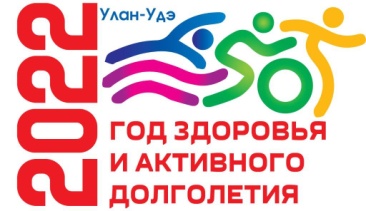 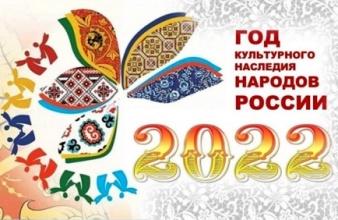 Летний лагерь труда и отдыха                   «Трудовая лига» МБОУ Российская гимназия №59 г. Улан-Удэреализация программы«Академия труда, спорта, ремёсел и искусствнародов России»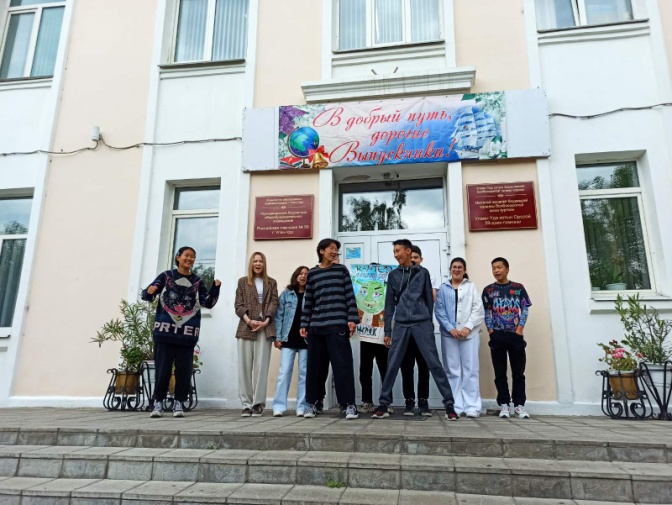 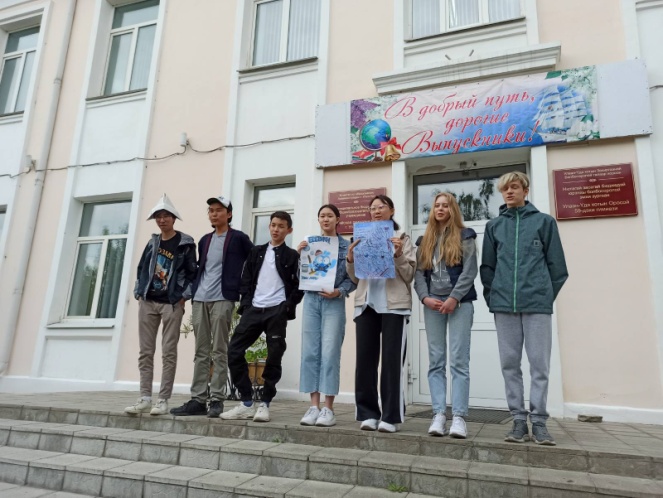 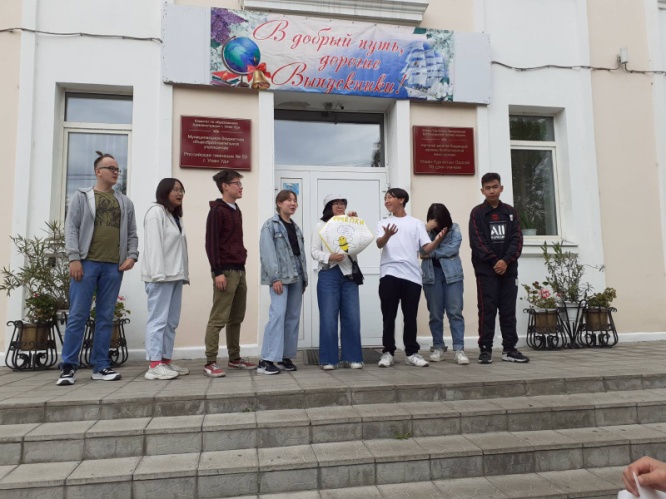 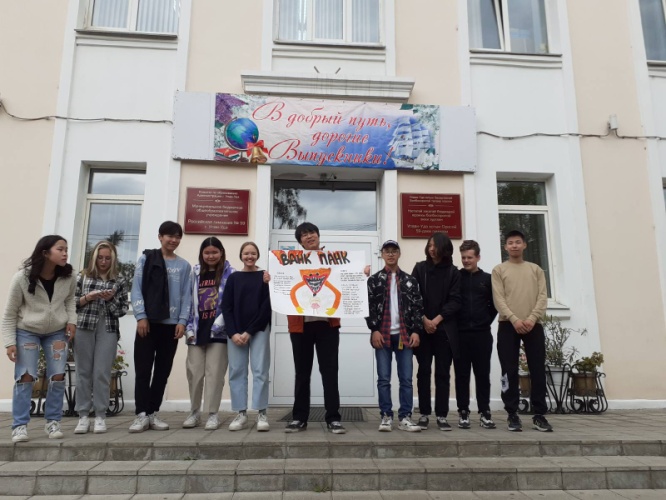 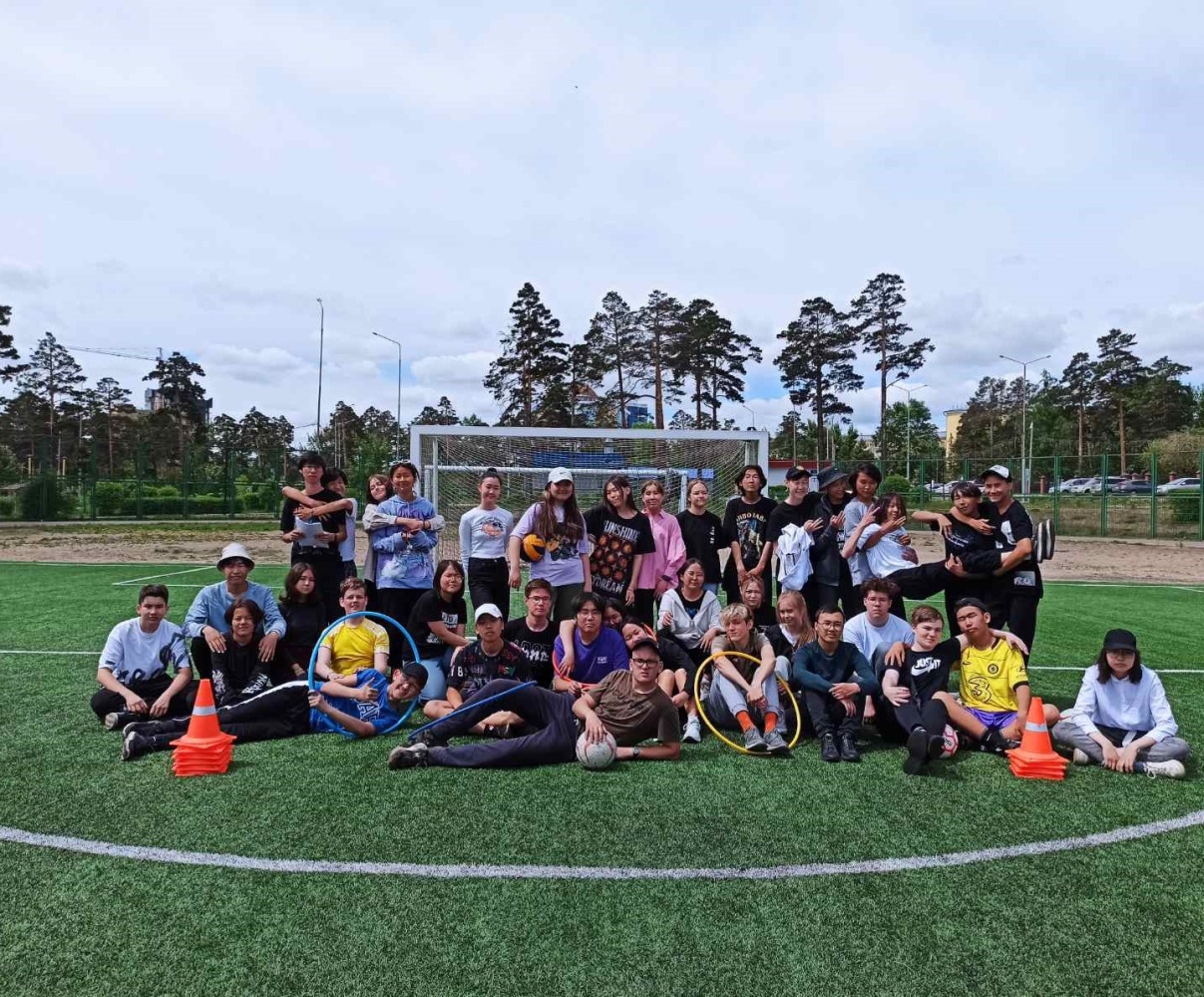 Быть здоровым — это модно!
Дружно, весело, задорно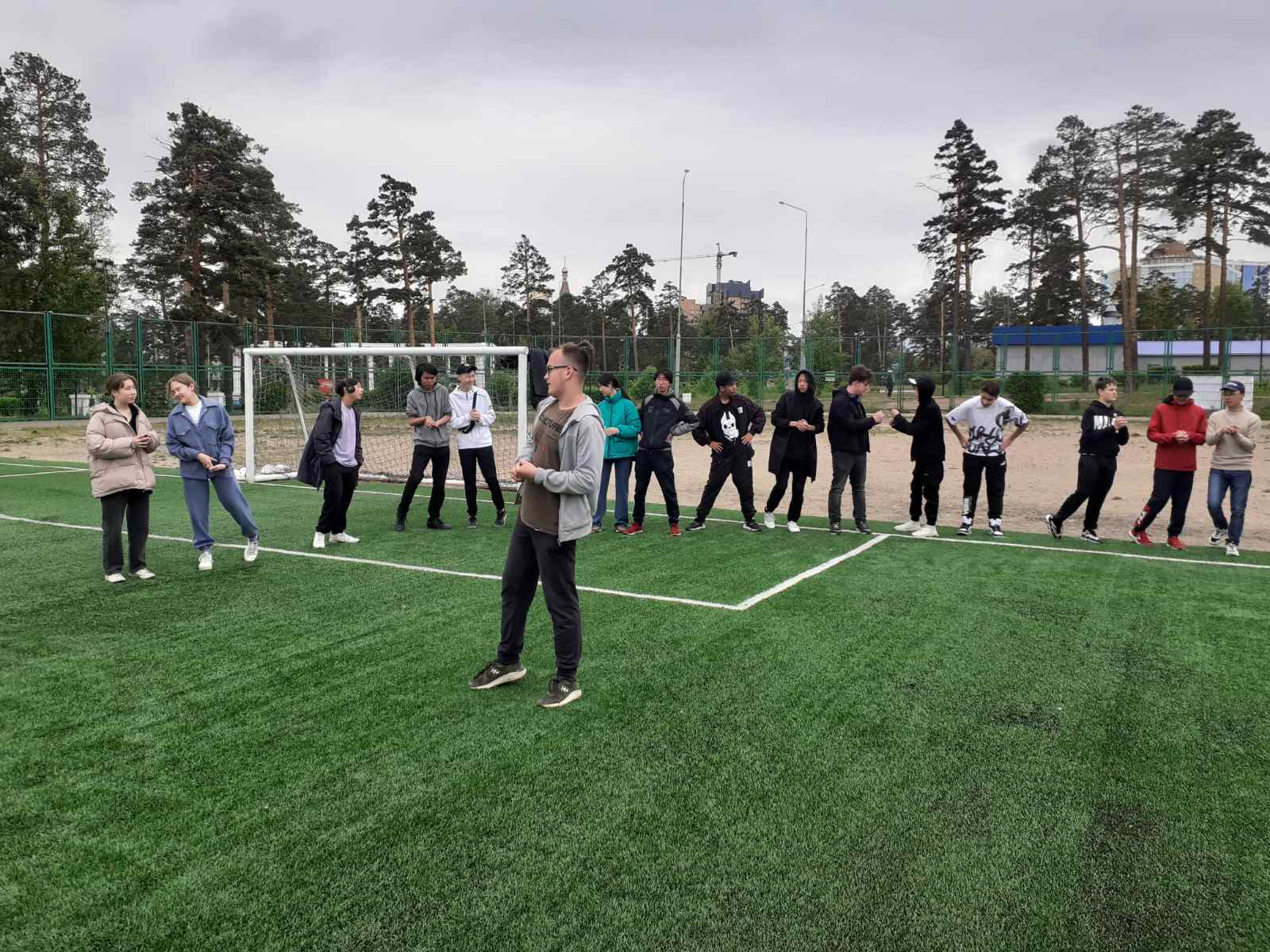 Становитесь на зарядку.Организму – подзарядка!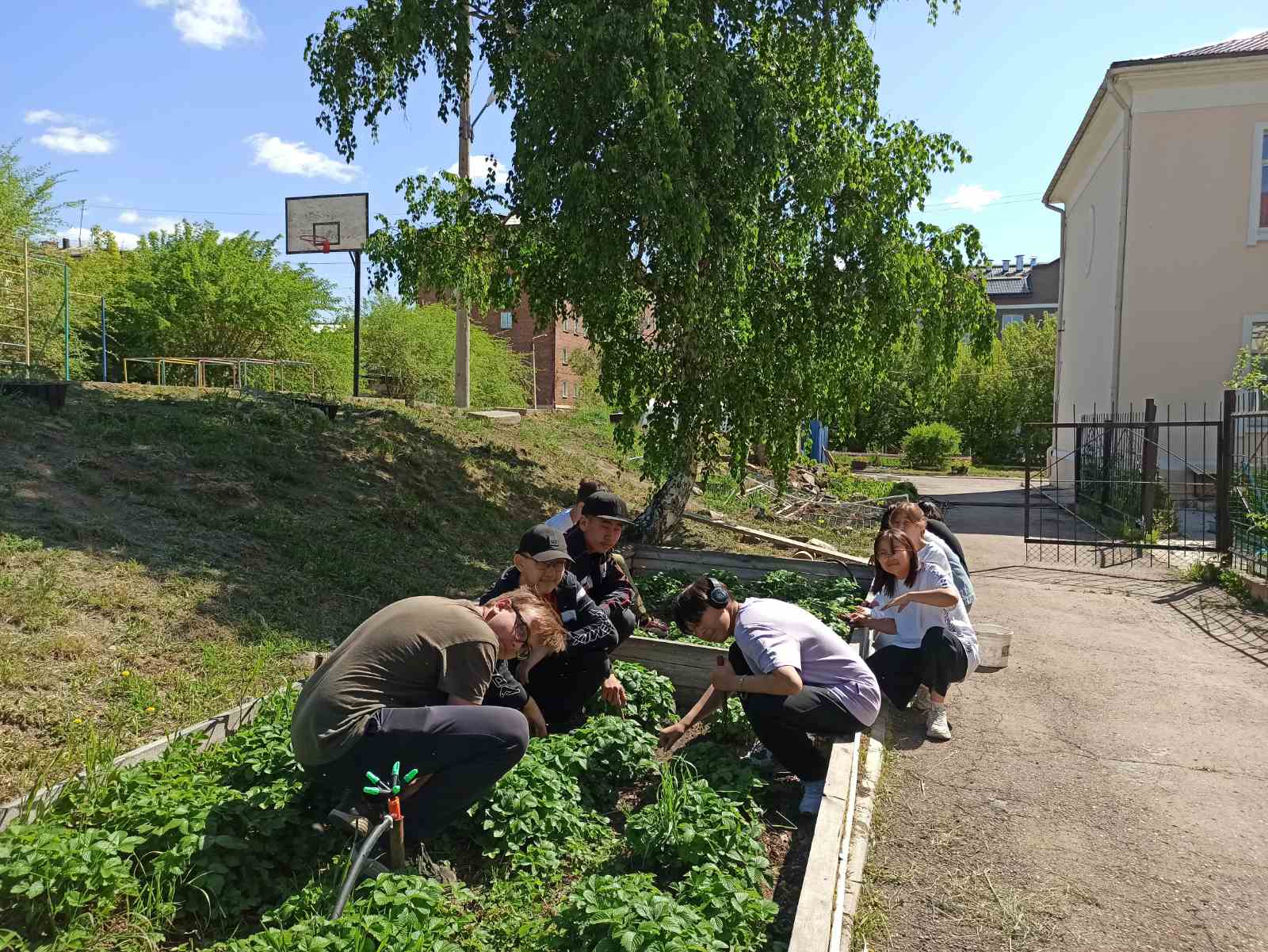 Надо потрудиться, чтоб трудом гордиться!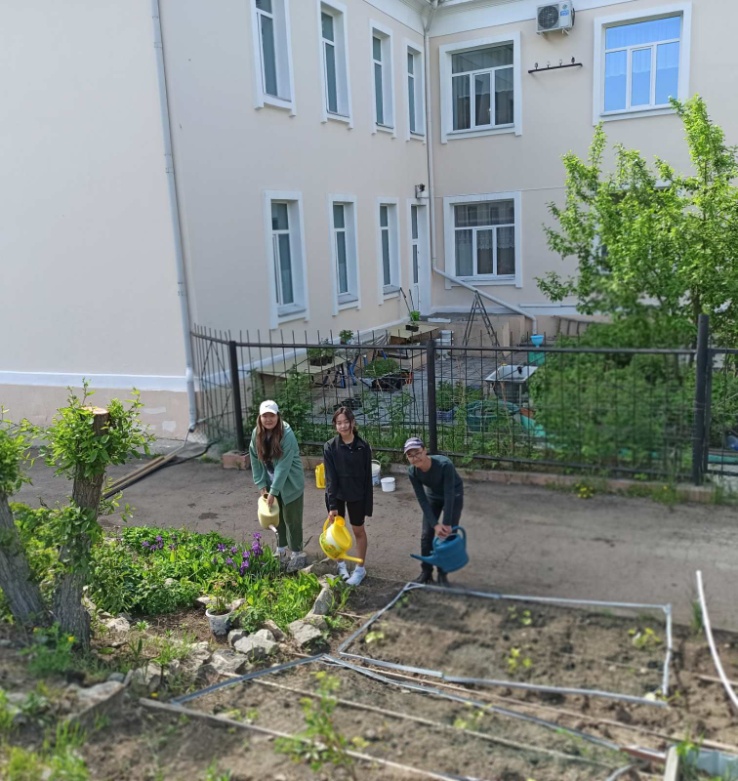 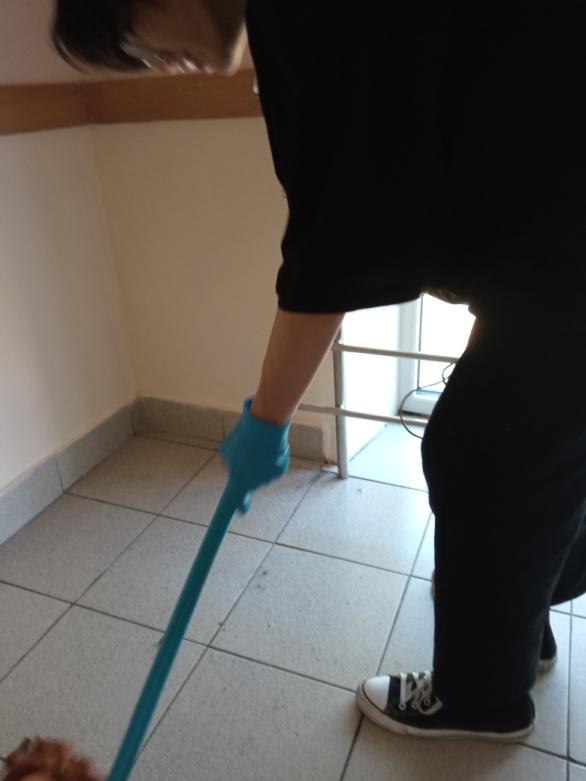 Трудимся мы все отлично -
Повышаем свой заряд.
Нет у нас здесь безразличных
И дела идут на лад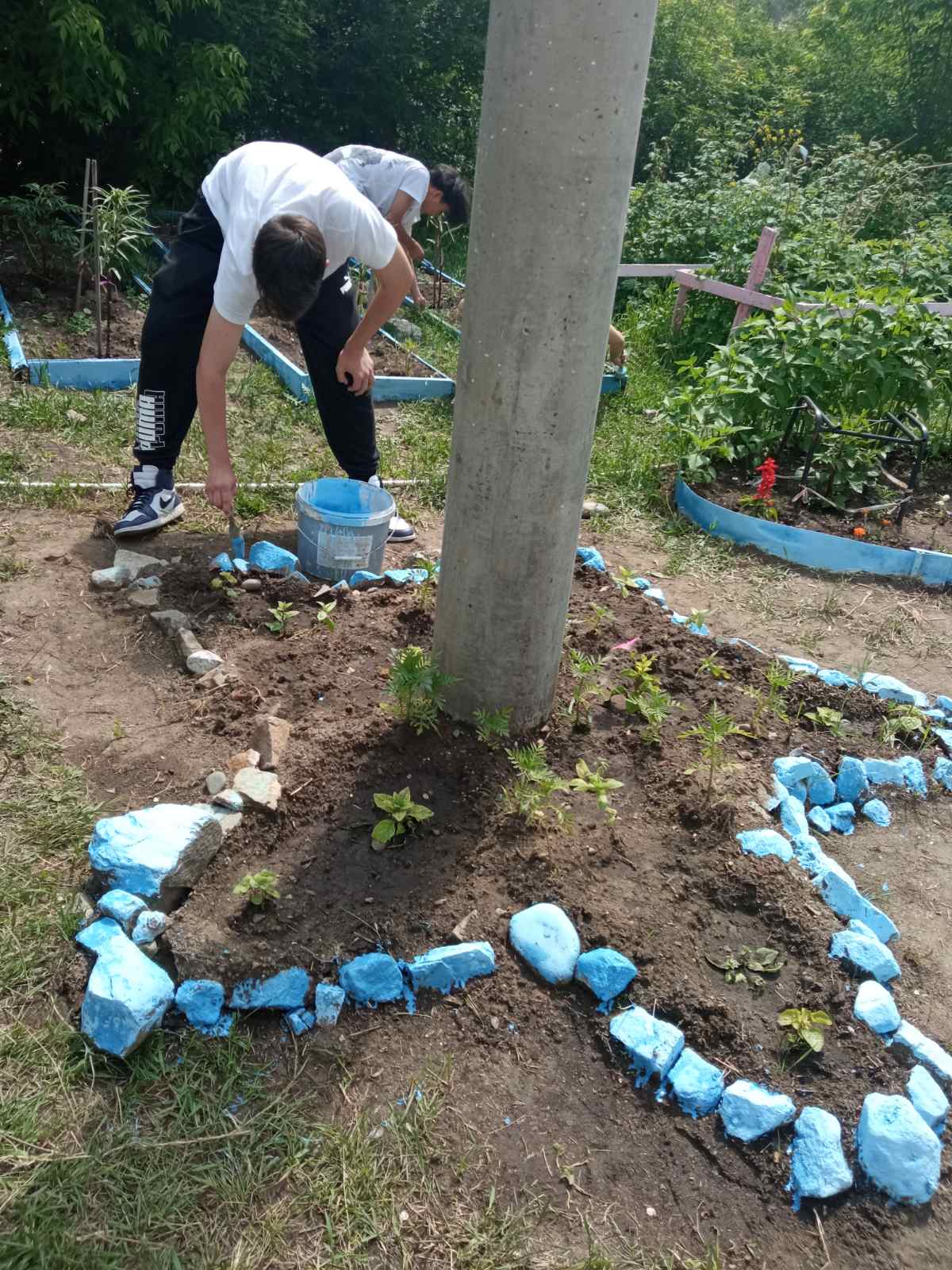 Мы знаем -чисто будет, 
Труду хвала и честь, 
Когда такие дети 
У нас в отряде есть!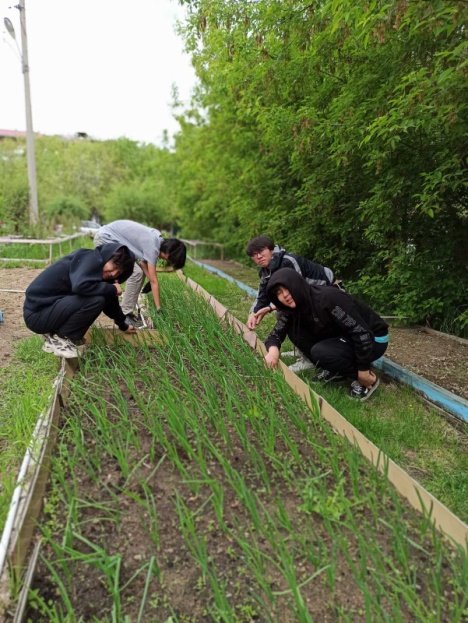 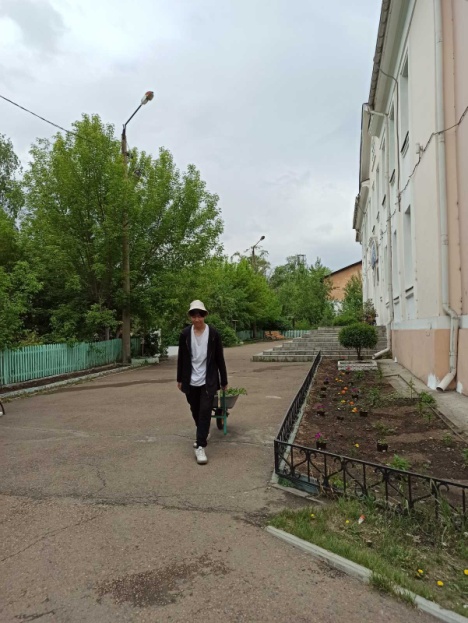 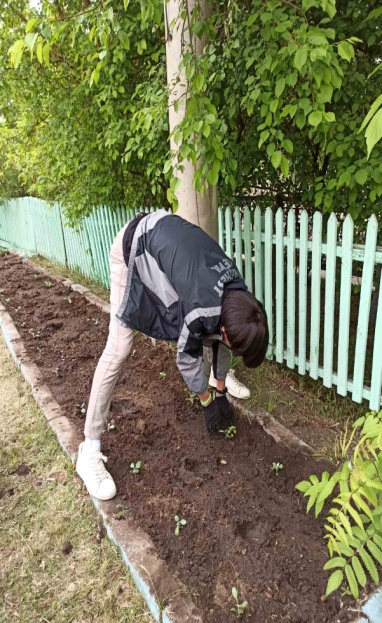 В лагере не только труд, хочется и отдохнуть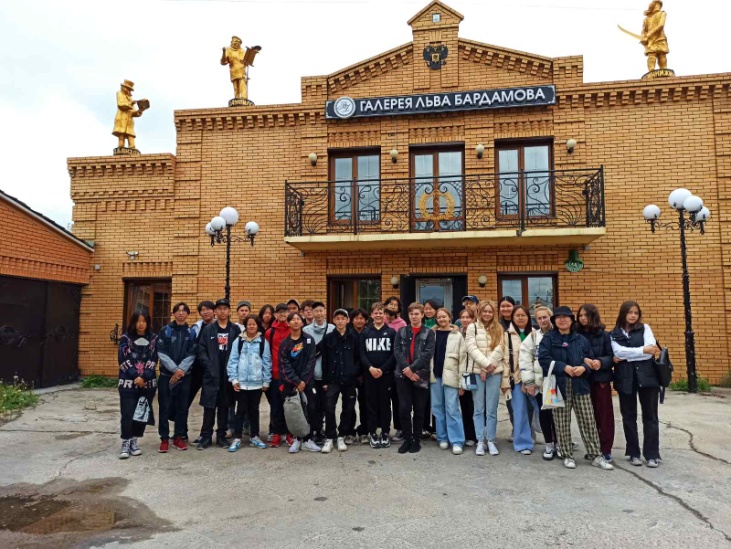 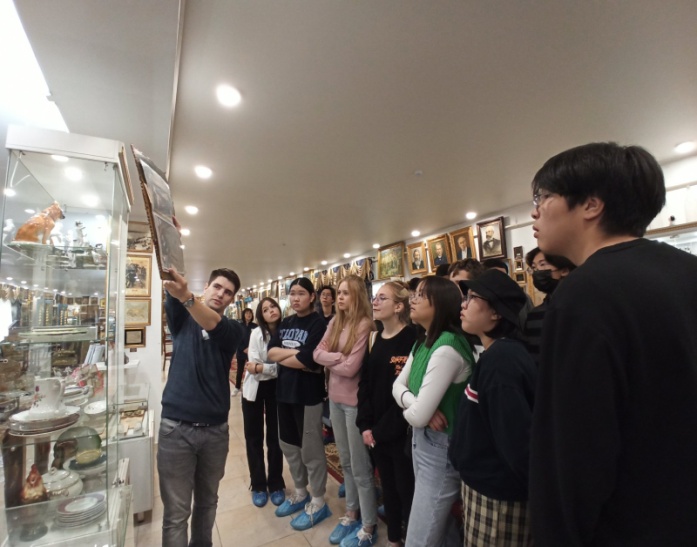 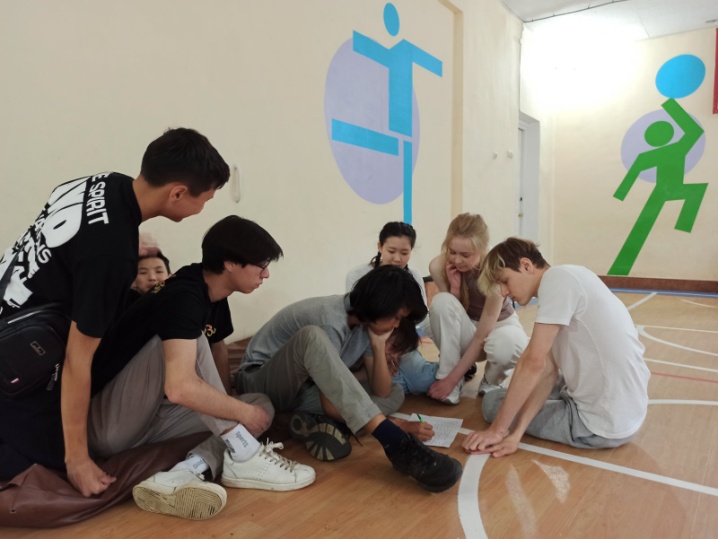 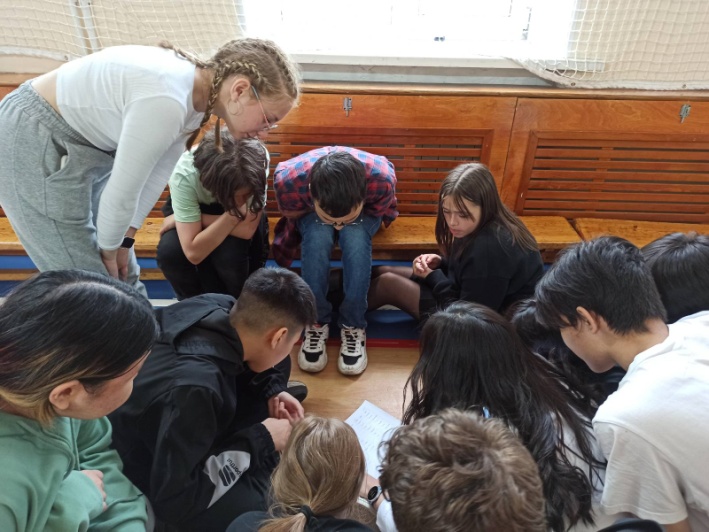 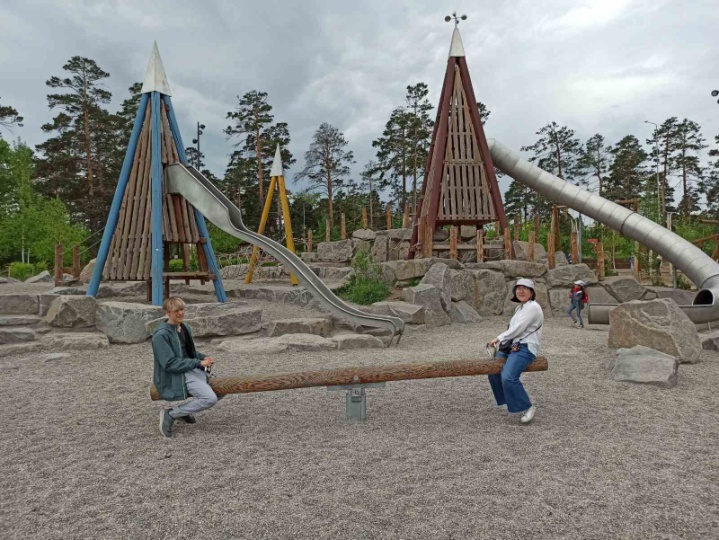 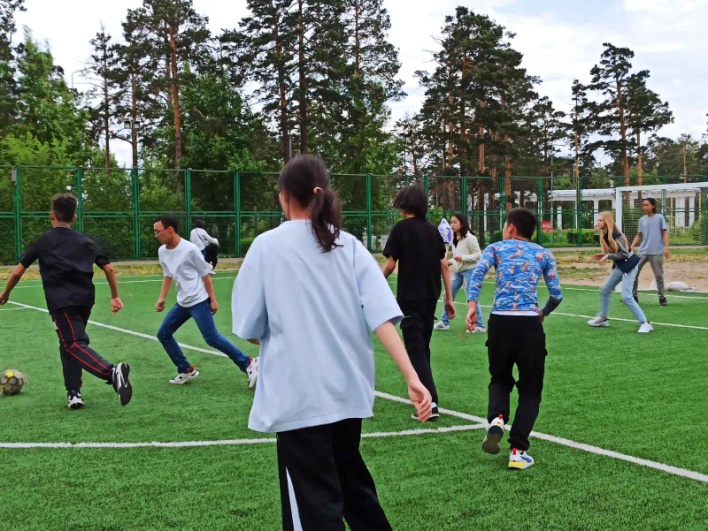 «За Россию, за народ, за человечество – ВПЕРЕД!»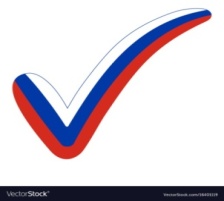 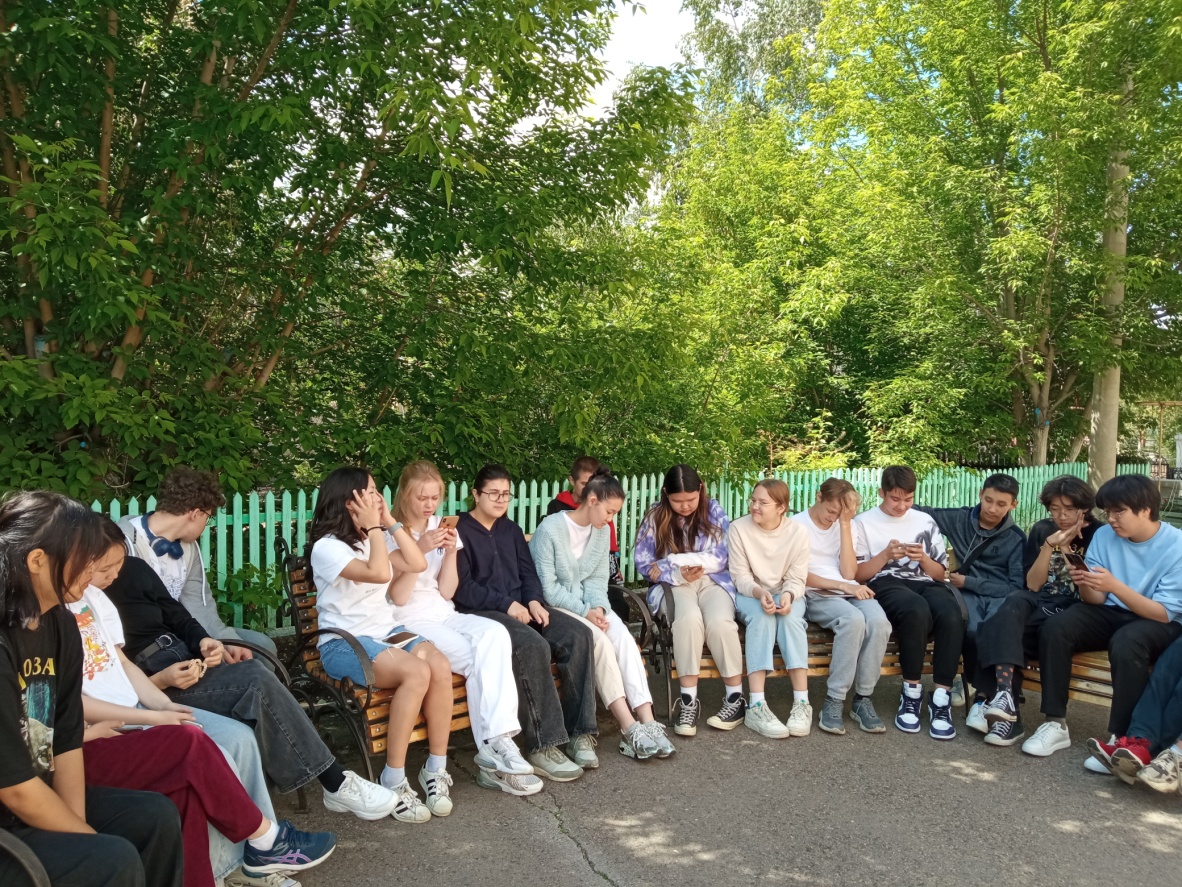 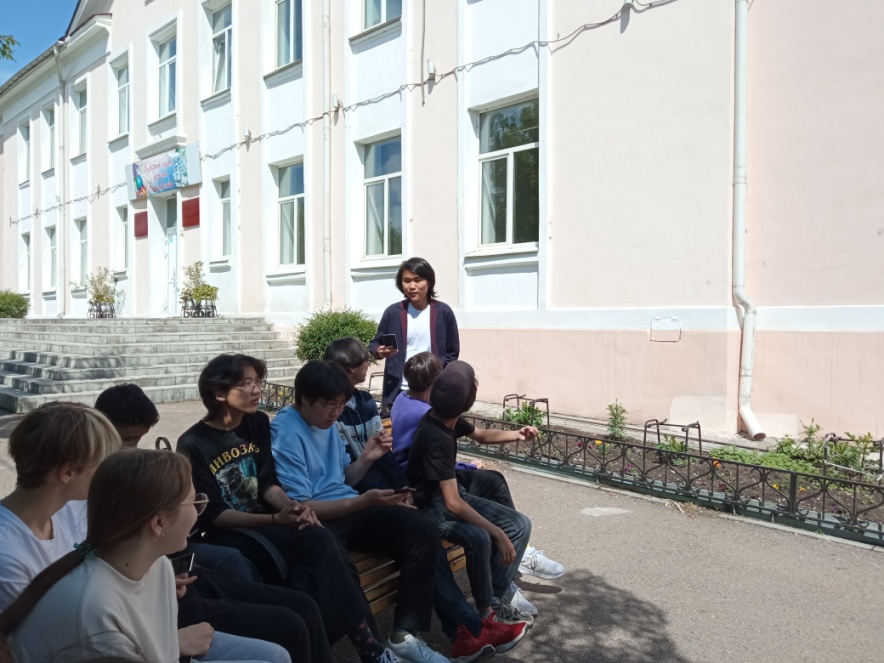 СТИХИ О РОДИНЕ, О ДОБРЕ, О ЧЕСТИ, О ДРУЖБЕПознавательно-творческое  направление:проектная деятельность «Академия труда, спорта, ремёсел и искусств народов России»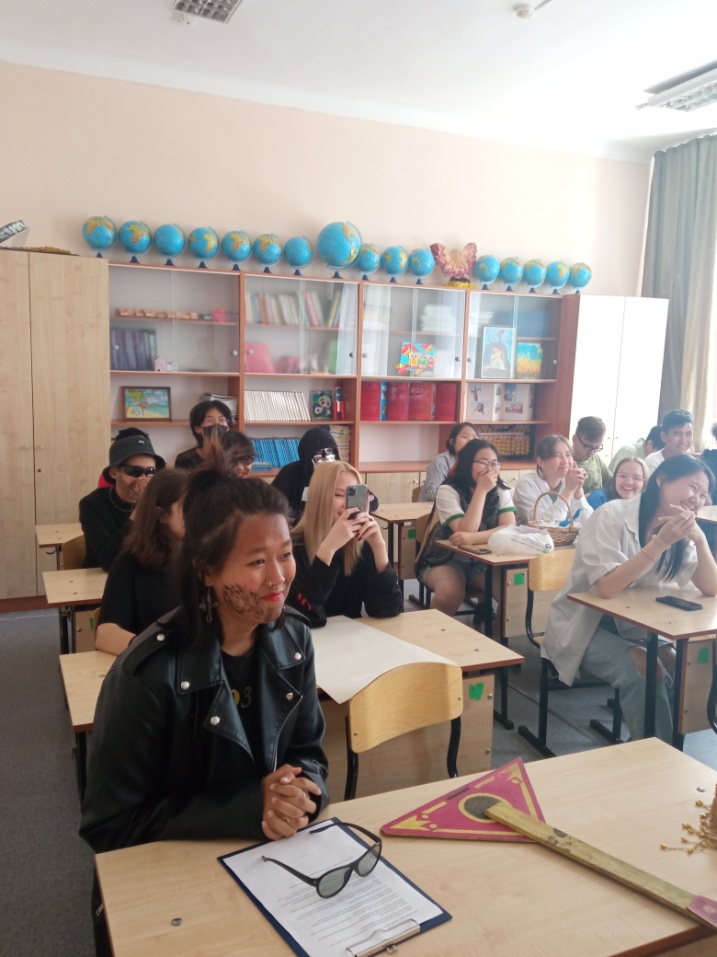 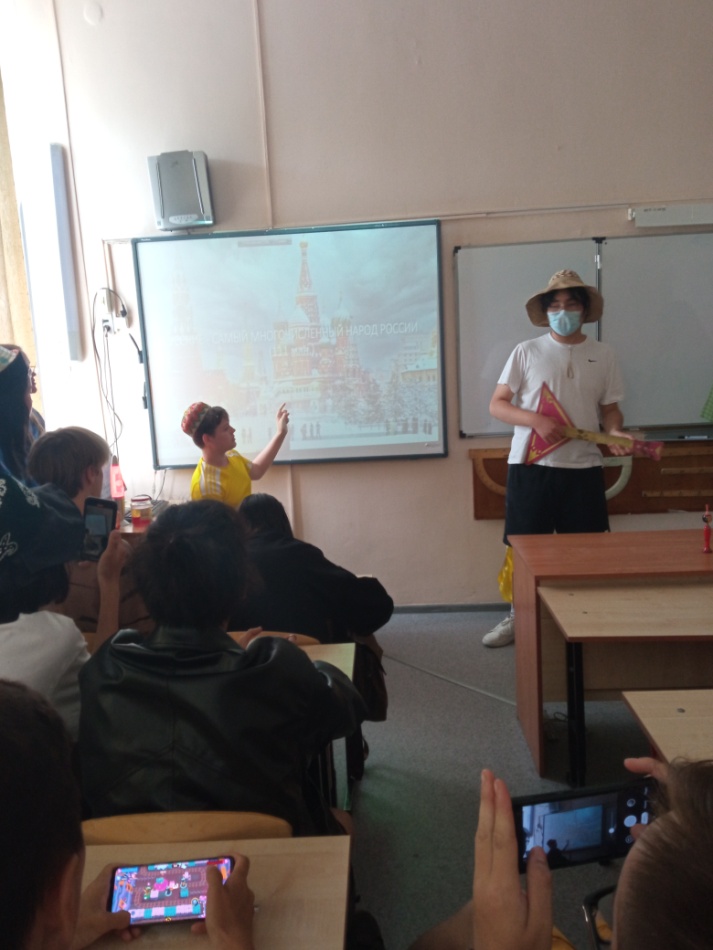 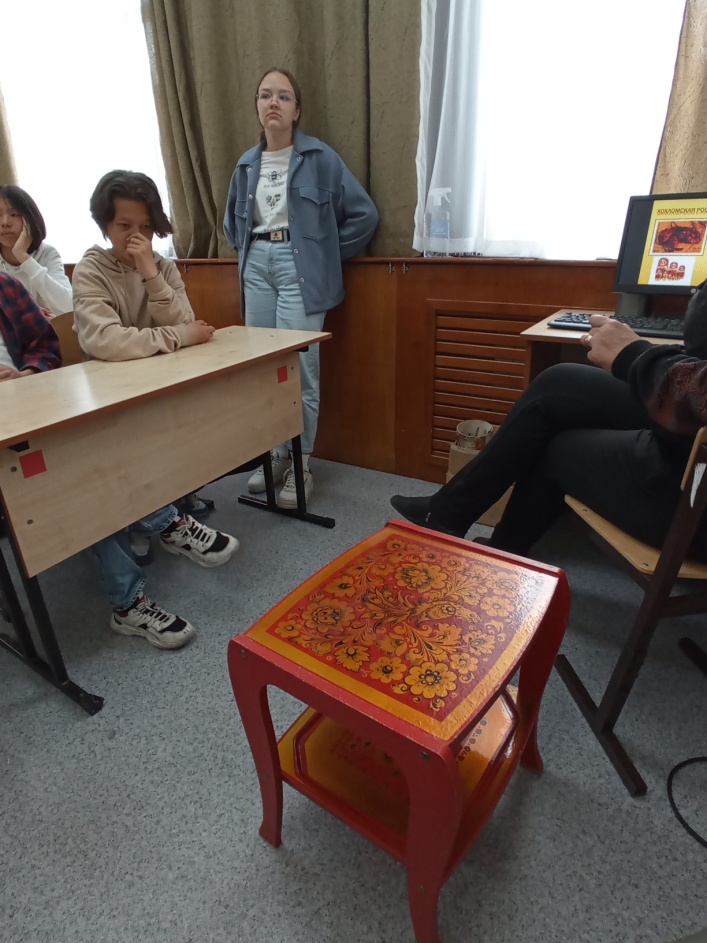 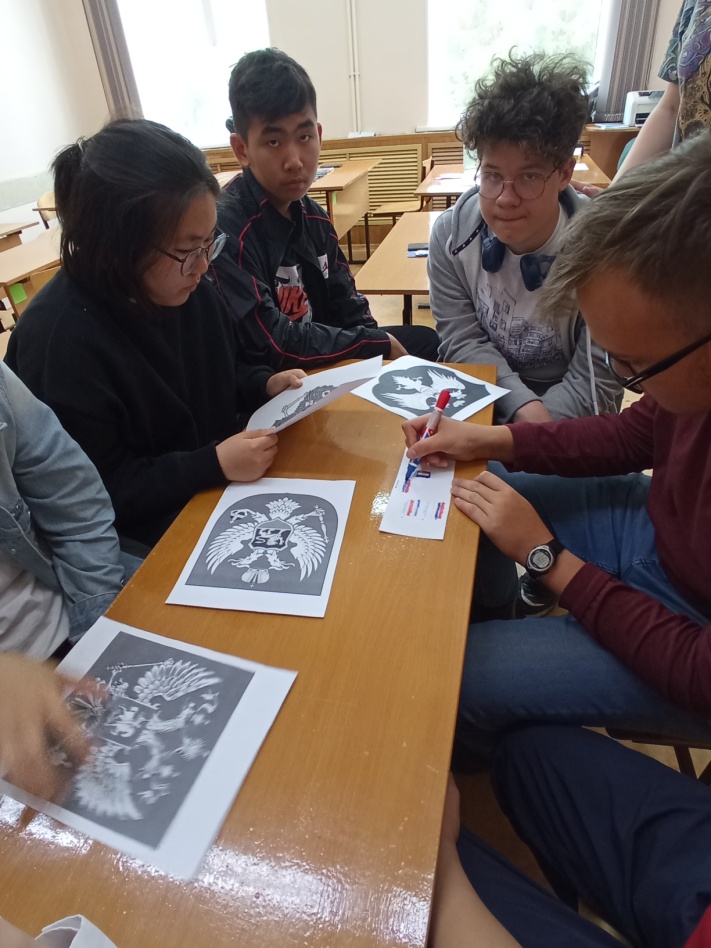 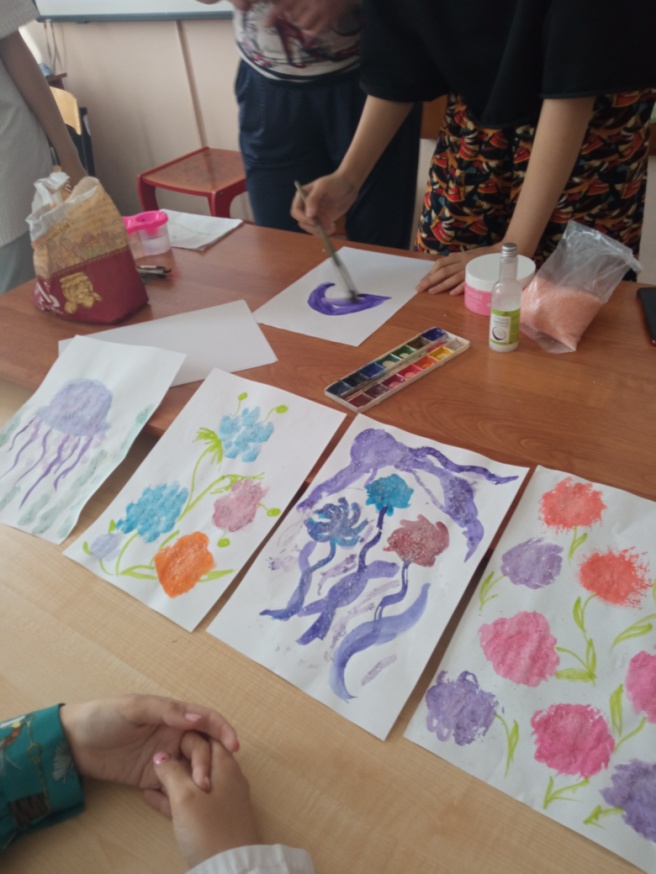 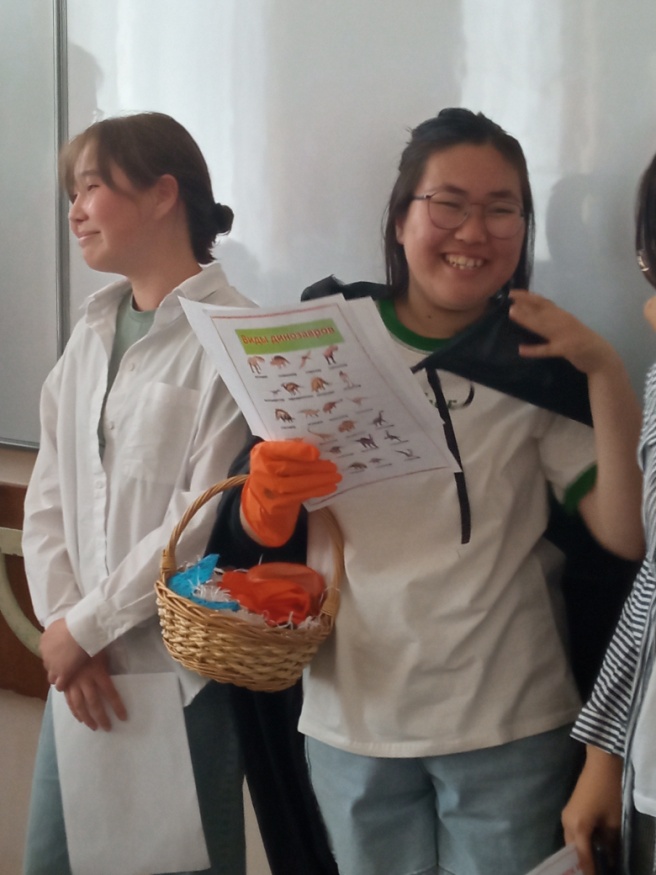 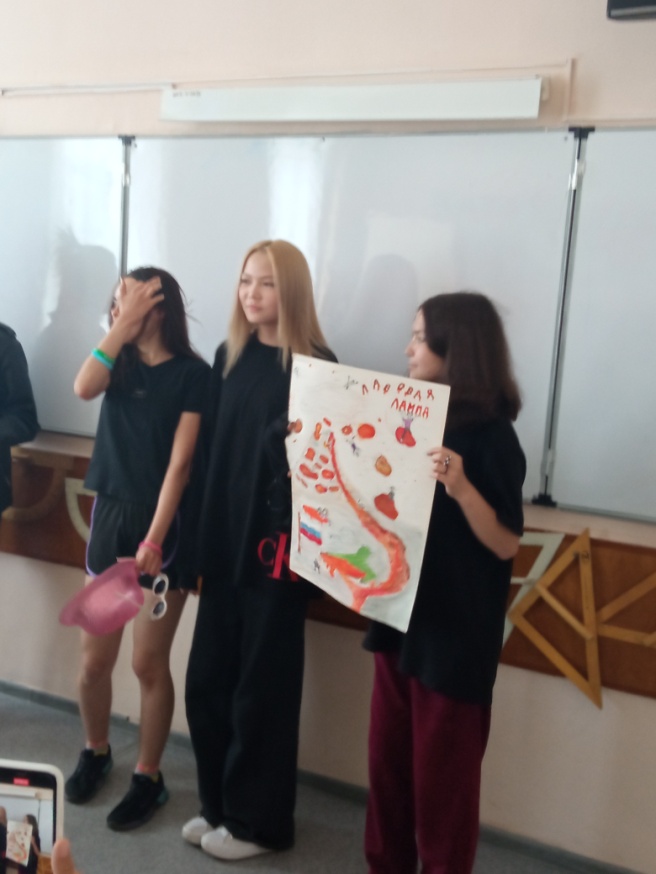 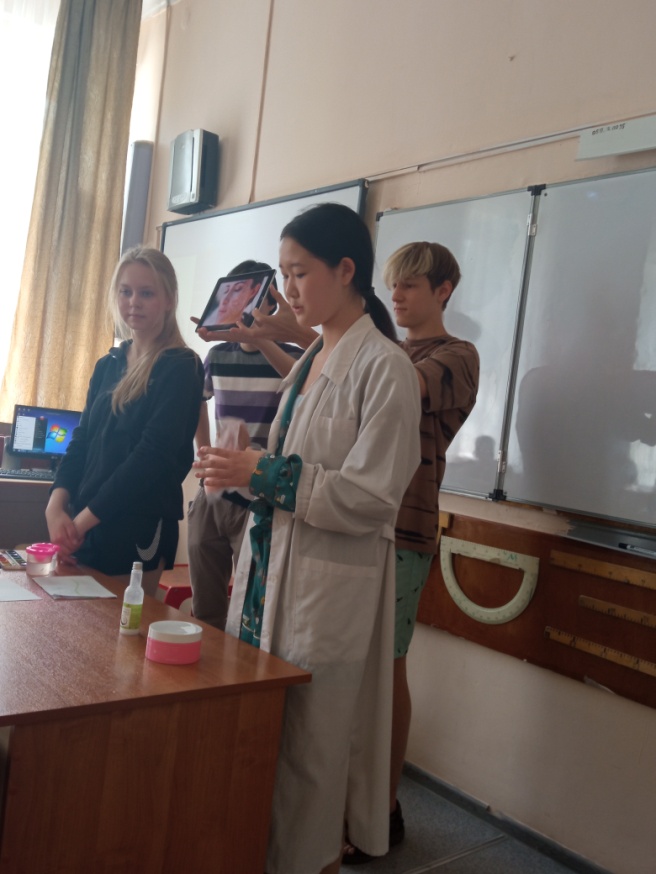 Наигрались, нагулялись,За столом культурный вид!Приналяжем и покажемСвой хороший аппетит!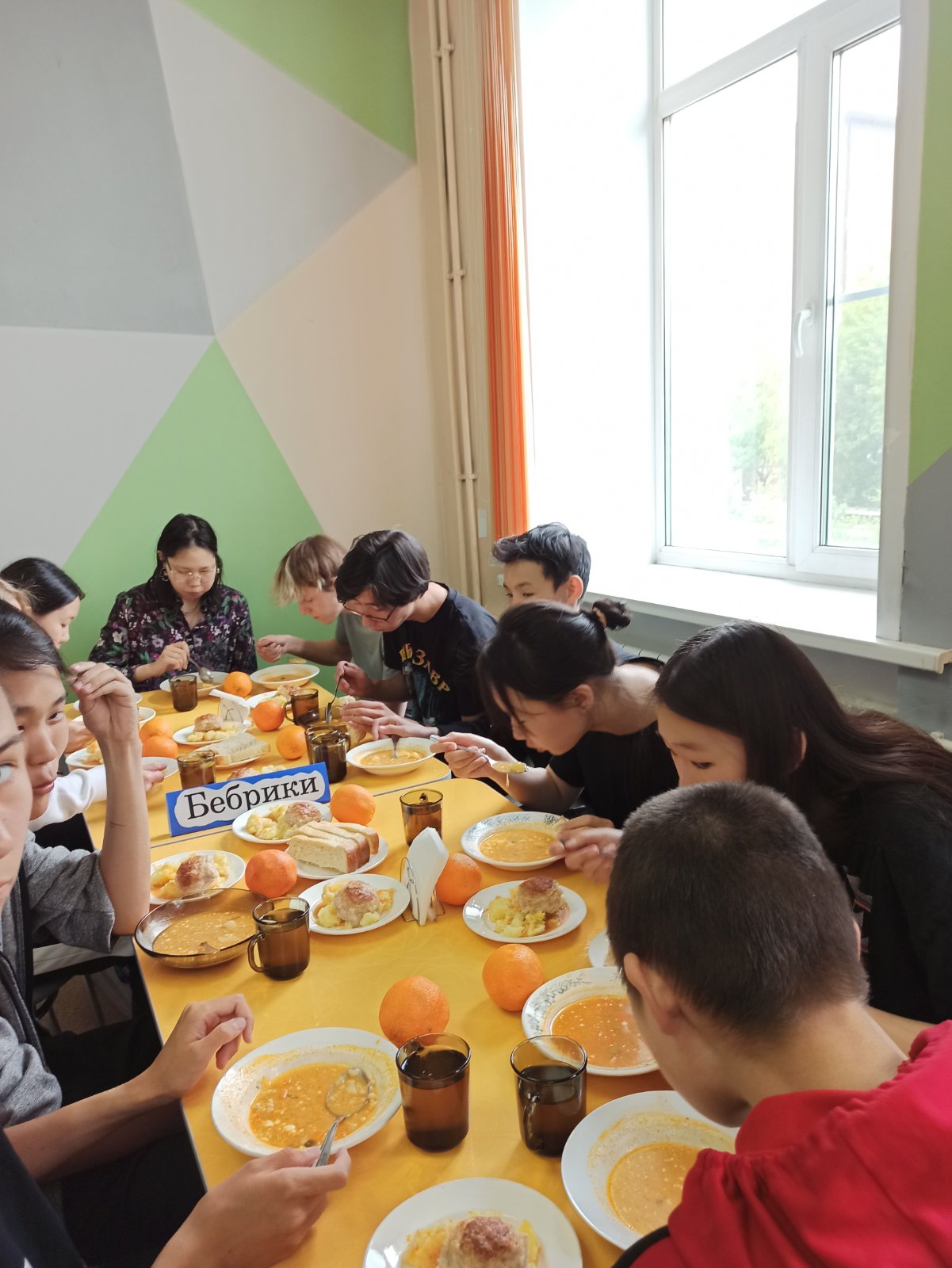 Завтрак, полдник и обед –Супчик,  йогурт, фрукты, хлеб,Каши, овощи, котлеты,Соки, булочки, омлеты.Хорошо мы все здесь ели,Подросли и растолстели…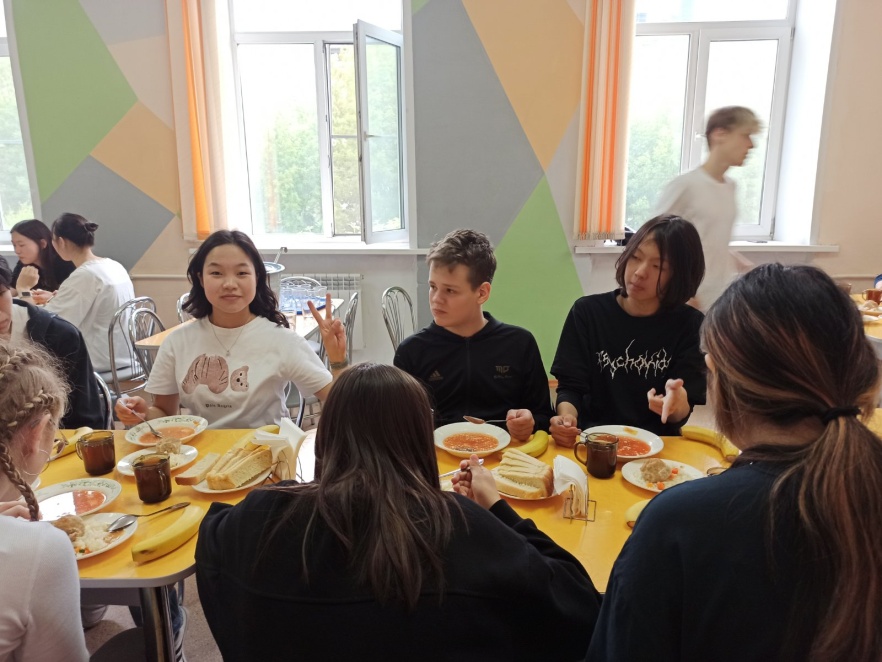 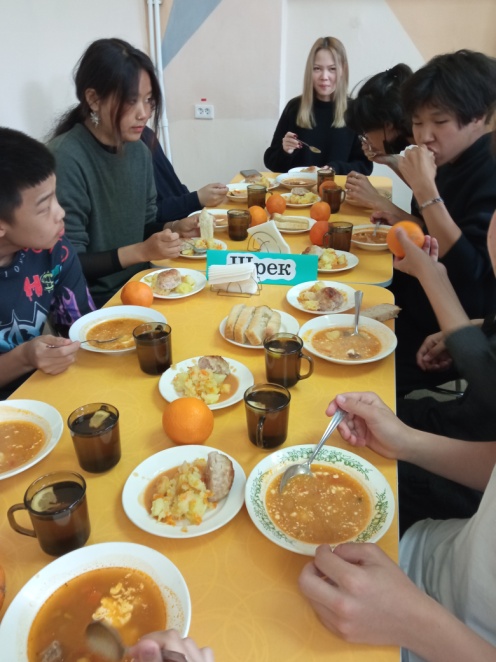 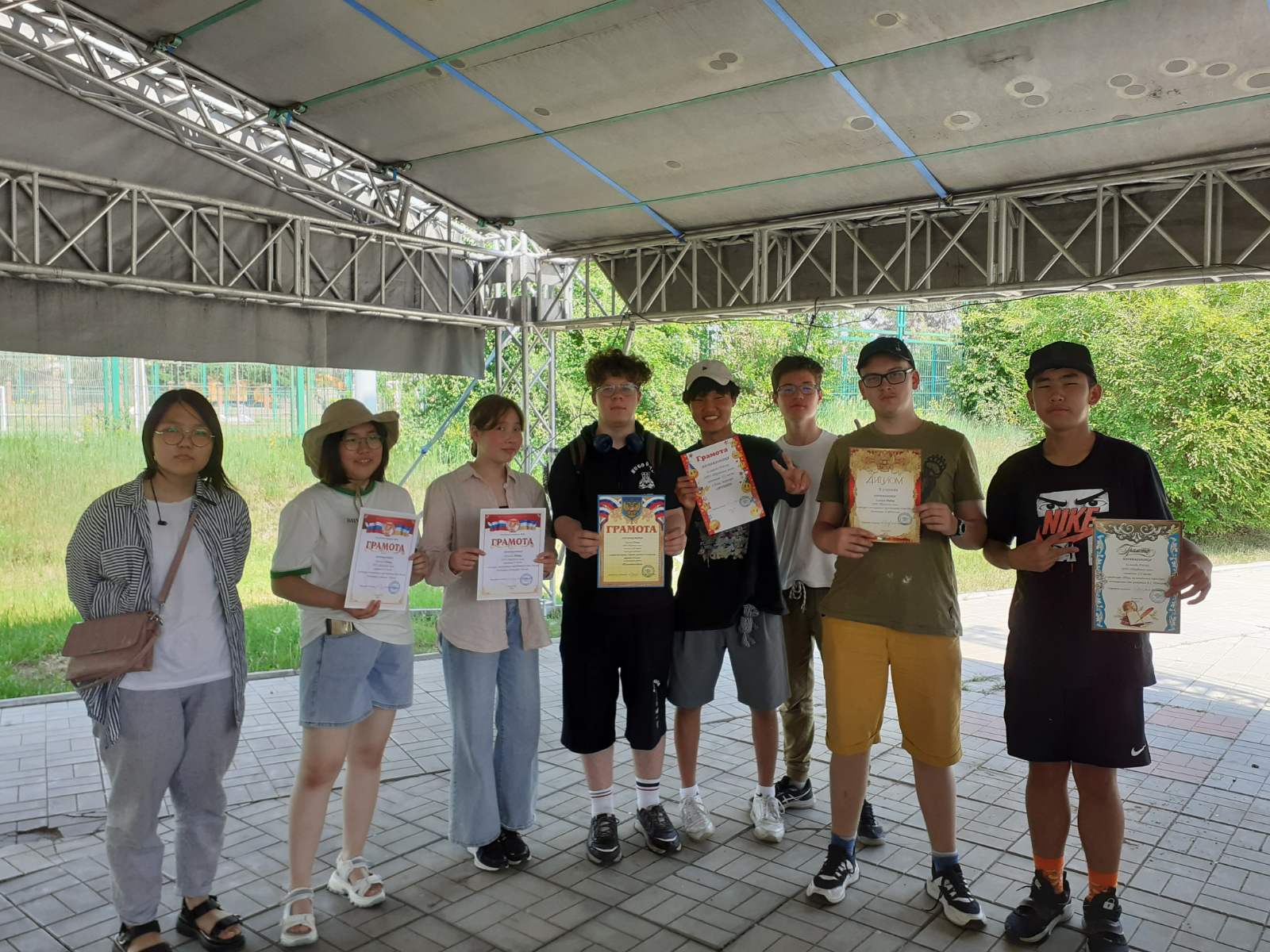 